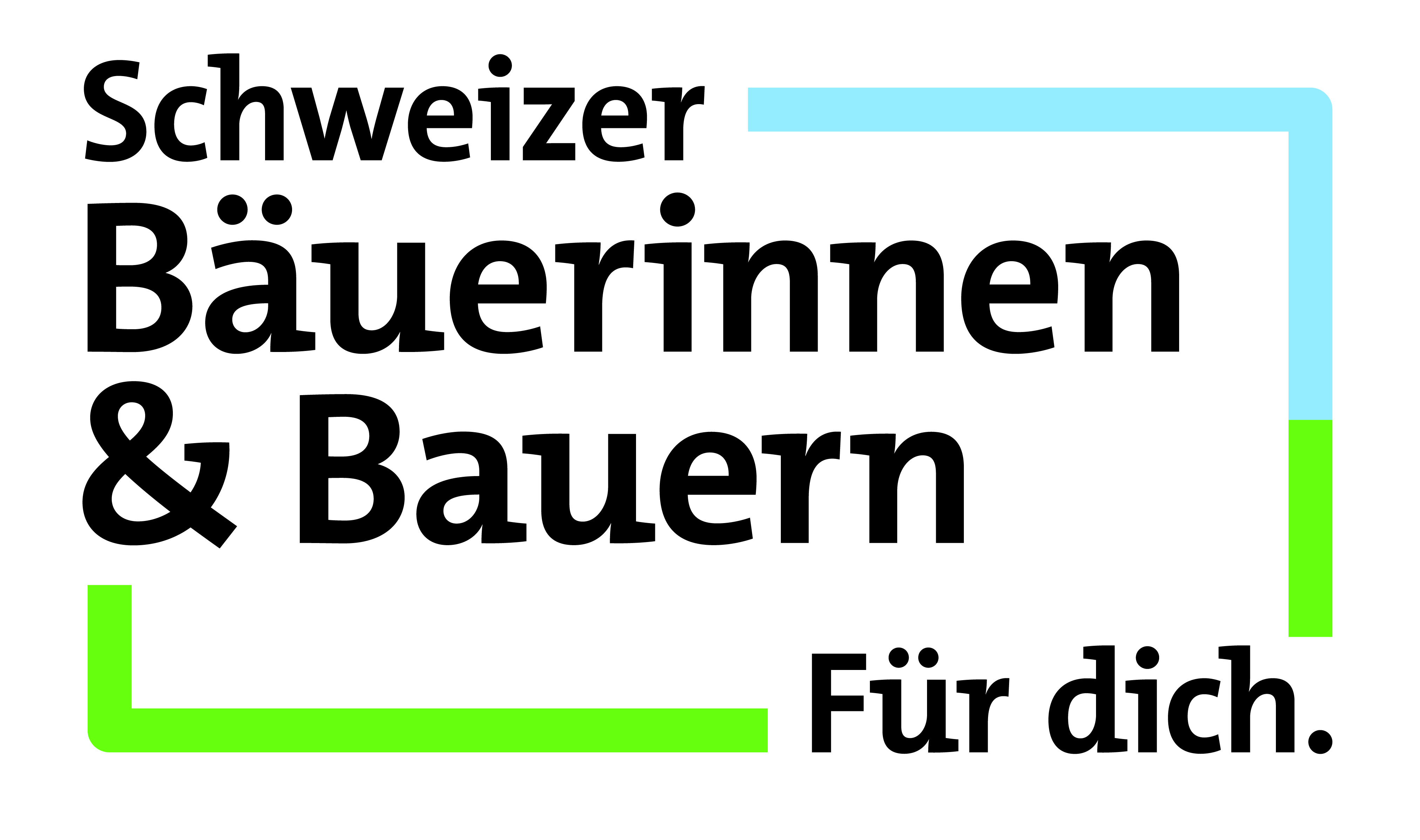 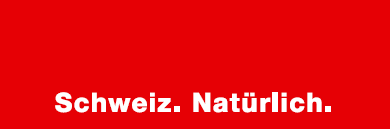 Herzlich willkommen bei der 
Familie XXXSo verhalten wir uns auf dem Hof: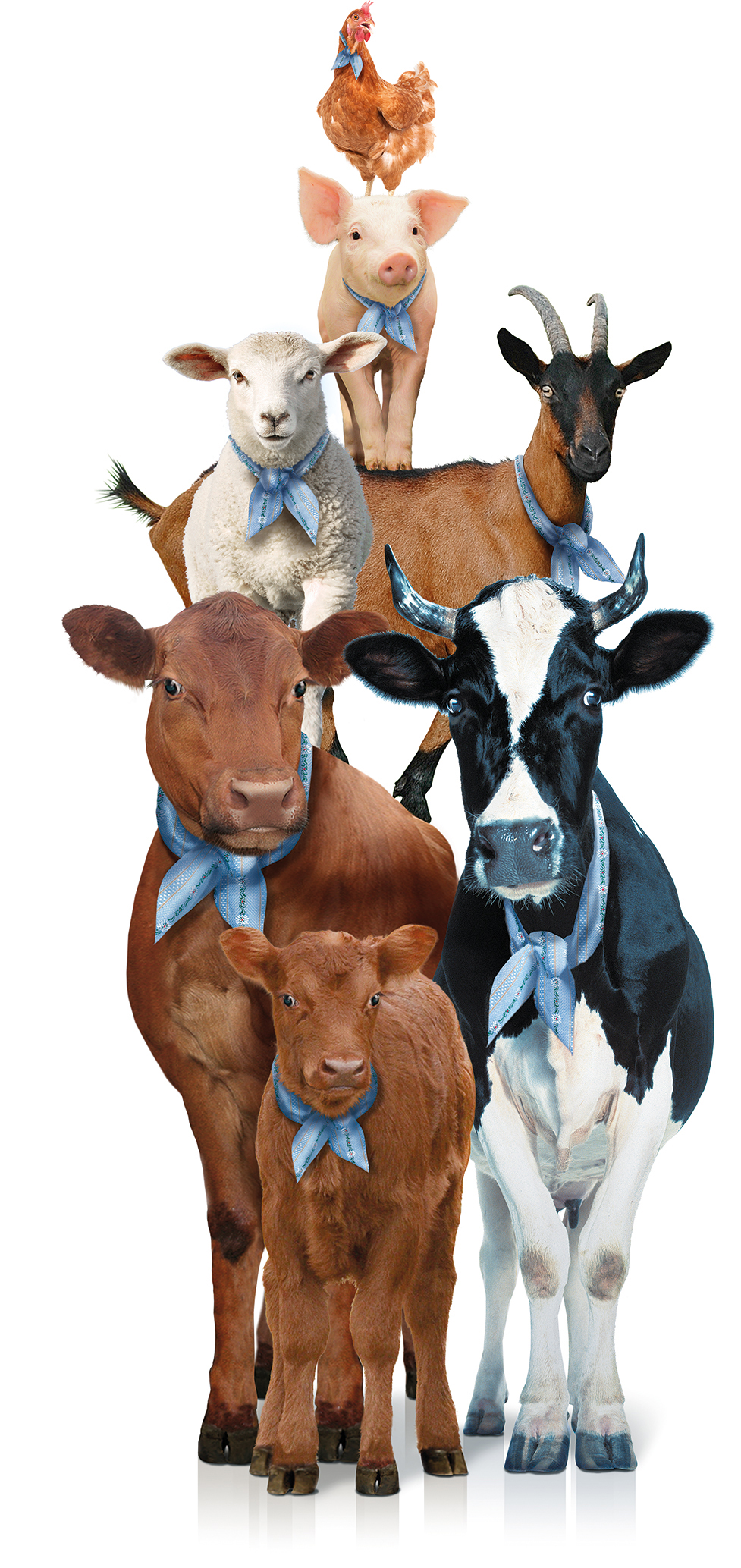 Wir freuen uns auf deinen Besuch während den angegebenen Besuchszeiten.Wenn niemand da ist, bitte die Tiere nur an frei zugänglichen Orten besuchen (keine Türen, Tore oder Zäune öffnen).Unser Hof ist kein Spielplatz; hier wird gelebt und gearbeitet.Der direkte Zugang zu den Tieren ist zu deiner eigenen Sicherheit nicht erlaubt.Lasse deine Kinder nicht aus den Augen und führe deine Kleinkinder an der Hand.Hunde dürfen nicht in den Stall genommen werden.Es ist verboten, gesperrte Zonen zu betreten. Eltern haften für ihre Kinder.Vorsicht: Auf dem Bauernhof lauern unbekannte Gefahren. Besteige bitte keine Maschinen, Traktoren oder Leitern und halte dich an unsere Anweisungen.Der Maschinenpark gehört nicht zur Stallvisite.Tiere mögen keinen LärmVerängstige die Tiere nicht – sie sind durch plötzlichen Lärm und brüske Bewegungen leicht zu erschrecken.Gehe langsam zu den Tieren und spreche in normaler Lautstärke.Tiere erhalten genügend FutterBitte füttere die Tiere nicht.Füttere die Tiere bitte nicht selbständig, frage zuerst um Erlaubnis. Du darfst den Tieren wenig Gras oder Heu geben, ansonsten bitten wir dich, das Füttern zu unterlassen.Tiere schätzen den korrekten UmgangDu darfst mit den Tieren sprechen – sie schätzen das, schreie sie jedoch nicht an.Streichle die Tiere mit dem nötigen Respekt und mit Vorsicht.Bitte streichle die Tiere nicht.Tiere im Stall besuchenEin Besuch im Stall ohne Begleitung ist verboten.Ein Besuch im Stall ist nur in Begleitung des Bauern / der Bäuerin möglich.Ein Besuch im Stall ist nur mit Erlaubnis des Bauern / der Bäuerin möglich.Tiere beim Melken beobachtenDu bist herzlich eingeladen, beim Melken dabei zu sein. Bitte melde dich an, wenn du uns beim Melken zuschauen möchtest.Tiere schätzen beim Melken Ruhe. Deshalb empfangen wir während dieser Zeit keinen Besuch.Du bist herzlich willkommen, uns beim Melken zuzuschauen. Wir beginnen in der Regel um …… Uhr.